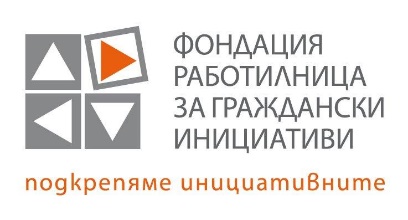 Образец № 2Образец на оферта ДО Илияна Николова – Изпълнителен директорФондация „Работилница за граждански инициативи“ Адрес: гр. София 1408, улица „Енос” № 7, ет. 6, ап. 9О Ф Е Р Т АОт:_____________________________________________________________________________________(наименование на кандидата)за участие в процедура „Избор с публична покана“ за определяне на изпълнител с предмет: Осигуряване на самолетни билети, хотелско настаняване, медицински застраховки и вътрешен транспорт при служебни индивидуални и групови пътувания в страната и чужбина на служителите и експерти по програми и проекти на Фондация „Работилница за граждански инициативи“ и осигуряване на зали, техническо оборудване и кетъринг при организиране на публични събития в страната и чужбинас адрес: гр. _____________________,  ул.___________________________________, № ______________, тел.: ___________________, факс: ___________________, e-mail: ________________________________,регистриран по ф.д. № __________ / _________ г. по описа на ______________________________ съд, ЕИК /Булстат: _____________________________, представлявано от _____________________________, в качеството му на ___________________________________.УВАЖАЕМИ ГОСПОДА,С настоящото Ви представяме нашата оферта за участие в обявената от Вас процедура за определяне на изпълнител с предмет:  Осигуряване на самолетни билети, хотелско настаняване, медицински застраховки и вътрешен транспорт при служебни индивидуални и групови пътувания в страната и чужбина на служителите и експерти по програми и проекти на Фондация „Работилница за граждански инициативи“ и осигуряване на зали, техническо оборудване и кетъринг при организиране на публични събития в страната и чужбинаДекларираме, че сме разгледали документацията за участие и сме запознати с указанията и условията за участие в обявената от вас процедура. Съгласни сме с поставените от вас условия и ги приемаме без възражения. Запознати сме и приемаме условията на проекта на договора. Ако бъдем определени за изпълнител, ще представим всички документи, необходими за подписване на договора съгласно документацията за участие и ще сключим договор в нормативно установения срок.Заявяваме, че при изпълнение на обекта на процедурата ще ползваме/ няма да ползваме подизпълнители. Наименование на подизпълнителя:_____________________________________. Обхват на дейностите, които ще извършва подизпълнителя:______________________________________________.Декларираме, че представената от нас оферта е валидна до 90 (деветдесет) дни, считано от крайния срок за получаването й.Като неразделна част от настоящата оферта, прилагам:Списък на документите, съдържащи се в офертата;Документи за регистрация на кандидата;Декларация на кандидата;Доказателства за технически възможности и/или квалификация;Декларация за подизпълнителите, които ще участват в изпълнението на предмета на процедурата и обхвата на изпълняваните от тях дейности (ако кандидатът е декларирал, че ще ползва подизпълнители);Документи по т. 2, 3, 4, 5 за всеки от подизпълнителите (когато се предвижда участието на подизпълнители);Други документи и доказателства, изискани и посочени от възложителя в документацията за участие;Техническа оферта, съгласно изискванията на документацията; Ценова оферта, съгласно изискванията на документацията;Всички изисквани документи – подписани и подпечатани;Други, по преценка на участника.ДАТА: ________ 2022 г.			        ПОДПИС и ПЕЧАТ:_______________________________________________________________________(име и фамилия)___________________________________________(длъжност на представляващия кандидата)